Ф О Р М А  Д-1-ГИА9Заявление.Наименование документа, удостоверяющего личность__________________________Гражданство: _________________________________________________________________прошу зарегистрировать меня для участия в государственной итоговой аттестации по образовательным программам основного общего образования по следующим общеобразовательным предметам в __________________________________________период:указать период: досрочный/ основной/ дополнительный (сентябрьский)Прошу создать условия для сдачи ОГЭ/ГВЭ, учитывающие состояние здоровья, особенности психофизического развития, подтверждаемого:         копией рекомендаций психолого-медико-педагогической комиссии (ПМПК)        оригиналом или заверенной копией справки, подтверждающей факт установления инвалидности, выданной федеральным государственным учреждением медико-социальной экспертизыУказать дополнительные условия, учитывающие состояние здоровья, особенности психофизического развития       увеличение продолжительности экзамена на 1,5 часа       специализированная рассадка (отдельная аудитория)(иные дополнительные условия/материально-техническое оснащение, учитывающие состояние здоровья, особенности психофизического развития)Согласие на обработку персональных данных прилагается / было мною дано при подаче заявления на участие в итоговом собеседовании по русскому языку (нужное подчеркнуть).C Порядком проведения ГИА-9 и Памяткой о правилах проведения ГИА-9 в 2019 году ознакомлен(а).Подпись заявителя ______________/____________________________________(Подпись)			 (Фамилия, инициалы)«____» _____________ 201__ г.Контактный телефонПодпись родителя/законного представителя/уполномоченного лица (нужное подчеркнуть).______________/______________________________/(Подпись)			 (Фамилия, инициалы)Заявление принял: «____» _____________ 201___ г. ________________/_________________/(Подпись)		 (Ф.И.О.)Регистрационный номерФ О Р М А  Д-2-ГИА9Муниципальное образование__________________________________________Наименование образовательной организации_______________________________________________________________________________________________Ж У Р Н А Лрегистрации заявлений обучающихся (форма Д-1-ГИА9)об участии в государственной итоговой аттестации по образовательным программам основного общего образования в Ивановской области в 2019 году(форма Д-2-ГИА9)Начат	«___» ___________ 2019 г.Окончен	«___» ___________ 2019 г.Хранить до 01.03.2020 Подпись ответственного лица_____________________ Расшифровка подписи_________________________П А М Я Т К Ао правилах проведения ГИА-9 в 2019 годудля ознакомления под подпись участников ГИА-9 и их родителей (законных представителей) Основные сведенияГосударственная итоговая аттестация по образовательным программам основного общего образования (далее – ГИА-9), завершающая освоение имеющих государственную аккредитацию основных образовательных программ основного общего образования, является обязательной.К ГИА-9 допускаются обучающиеся, не имеющие академической задолженности, в полном объеме выполнившие учебный план или индивидуальный учебный план (имеющие годовые отметки по всем учебным предметам учебного плана за IX класс не ниже удовлетворительных), а также имеющие результат «зачет» за итоговое собеседование по русскому языку.ГИА-9 включает в себя четыре экзамена по следующим учебным предметам: экзамены по русскому языку и математике (далее – обязательные учебные предметы), а также экзамены по выбору обучающегося по двум учебным предметам из числа учебных предметов: физика, химия, биология, литература, география, история, обществознание, иностранные языки (английский, французский, немецкий и испанский), информатика и информационно-коммуникационные технологии (ИКТ).Общее количество экзаменов в IX классах не должно превышать четырех экзаменов.Для обучающихся с ограниченными возможностями здоровья (далее – ОВЗ), детей-инвалидов и инвалидов, ГИА-9 по их желанию проводится только по обязательным учебным предметам.ГИА-9 проводится в двух формах: в форме основного государственного экзамена (далее – ОГЭ);в форме государственного выпускного экзамена (далее – ГВЭ).При проведении ОГЭ используются контрольные измерительные материалы (далее – КИМ), представляющие собой комплексы заданий стандартизированной формы. ГВЭ проводится с использованием текстов, тем, заданий, билетов. При наличии медицинский показаний и соответствующих рекомендаций психолого-медико-педагогической комиссии (далее – ПМПК), ГВЭ может проводиться в устной форме.Категории участников ГИА-9Участниками ОГЭ являются: обучающиеся образовательных организаций, в том числе иностранные граждане, лица без гражданства, беженцы и вынужденные переселенцы, лица, обучающиеся по не имеющим государственной аккредитации образовательным программам основного общего образования и допущенные в текущем году к ГИА-9.Участниками ГВЭ являются:обучающиеся, освоившие образовательные программы основного общего образования в специальных учебно-воспитательных учреждениях закрытого типа, а также в учреждениях, исполняющих наказание в виде лишения свободы, несовершеннолетние лица, подозреваемые и обвиняемые, содержащиеся под стражей;обучающиеся с ОВЗ, обучающиеся – дети-инвалиды и инвалиды, освоившие образовательные программы основного общего образования;Для участников ГВЭ ГИА-9 по отдельным учебным предметам по их желанию проводится в форме ОГЭ. При этом допускается сочетание форм проведения ГИА-9 (ОГЭ и ГВЭ).Организация подачи заявления на участие в ГИА-9Выбранные участниками ГИА-9 учебные предметы, форма (формы) для участников ГВЭ) а также сроки участия в ГИА-9 указываются ими в заявлении, которое подается в образовательную организацию до 1 марта текущего года включительно.При подаче заявления на участие в ГВЭ участнику ГИА-9 необходимо указать форму сдачи экзамена (устная или письменная). При выборе письменной формы ГВЭ по русскому языку участникам ГИА-9 необходимо дополнительно указать форму проведения экзамена: сочинение/изложение с творческим заданием/диктант. Участник может выбрать только ту форму проведения, которая доступна для определенной категории лиц, к которой он относится.Заявления на участие в ГИА-9 подаются участниками ГИА-9 лично на основании документов, удостоверяющих личность или их родителями (законными представителями) на основании документов, удостоверяющих личность, или уполномоченными лицами на основании документов, удостоверяющих личность, и оформленной в установленном порядке доверенности. Обучающиеся с ОВЗ при подаче заявления предъявляют заверенную копию рекомендаций ПМПК, а обучающиеся дети-инвалиды и инвалиды - оригинал или заверенную копию справки, подтверждающей факт установления инвалидности, выданной федеральным государственным учреждением медико-социальной экспертизы, а также заверенную копию рекомендаций ПМПК в случае, если при проведении экзаменов им необходимо создать особые условия, учитывающие состояние их здоровья, особенности психофизического развития.Сроки и продолжительность проведения ГИАГИА-9 проводится в досрочный, основной и дополнительный период. В каждом из периодов предусмотрены резервные сроки. Для проведения ОГЭ и ГВЭ на территории Российской Федерации утверждается единое расписание экзаменов, продолжительность проведения экзаменов по каждому учебному предмету и перечень средств обучения и воспитания, используемых при их проведении. В продолжительность экзаменов по учебным предметам не включается время, выделенное на подготовительные мероприятия (настройку необходимых технических средств, используемых при проведении экзаменов, инструктаж участников ГИА, выдачу им экзаменационных материалов (далее – ЭМ), заполнение ими регистрационных полей листов (бланков).Для обучающихся с ОВЗ, а также обучающихся по состоянию здоровья на дому, в образовательных организациях, в том числе санаторно-курортных, в которых проводятся необходимые лечебные, реабилитационные и оздоровительные мероприятия для нуждающихся в длительном лечении, продолжительность экзамена по учебному предмету увеличивается на 1,5 часа, продолжительность ОГЭ по иностранным языкам (раздел «Говорение») для указанных лиц увеличивается на 30 минут.Правила проведения ГИА-9Экзамены проводятся в пунктах проведения экзаменов (далее – ППЭ), места расположения которых определяет Департаментом образования Ивановской области. Распределение участников ГИА-9 по ППЭ проводит Департамент образования Ивановской области.В день экзамена участник ГИА-9 прибывает в ППЭ не позднее 9.00 по местному времени. Допуск обучающихся в ППЭ осуществляется при наличии у них документа, удостоверяющего личность, и при наличии их в списках распределения в данный ППЭ. В случае отсутствия у обучающегося документа, удостоверяющего личность, он допускается в ППЭ после подтверждения его личности сопровождающим от образовательной организации.Экзамены ГИА-9 по всем учебным предметам начинаются в 10.00 по местному времени.Если участник ГИА-9 опоздал на экзамен, он допускается к сдаче экзамена ГИА-9 в установленном порядке, при этом время окончания экзамена не продлевается, о чем сообщается участнику.В здании, где расположен ППЭ, до входа в ППЭ выделяется место для личных вещей обучающихся.В день проведения экзамена в ППЭ участникам ГИА-9 запрещается: иметь при себе средства связи, электронно-вычислительную технику, фото, аудио и видеоаппаратуру, справочные материалы, письменные заметки и иные средства хранения и передачи информации; выносить из аудиторий и ППЭ ЭМ на бумажном или электронном носителях, фотографировать экзаменационные материалы.Ознакомиться со списками распределения участников ГИА-9 по аудиториям можно на информационном стенде при входе в ППЭ. Участник экзамена занимает рабочее место в аудитории в соответствии с проведенным распределением. Изменение рабочего места не допускается.До начала экзамена организаторы в аудитории проводят инструктаж, в том числе информируют участников ГИА-9 о порядке проведения экзамена, правилах оформления экзаменационной работы, продолжительности экзамена, порядке подачи апелляций о нарушении установленного порядка проведения ГИА-9 и о несогласии с выставленными баллами, а также о времени и месте ознакомления с результатами ГИА-9.Организаторы информируют участников ГИА о том, что записи на КИМ и черновиках не обрабатываются и не проверяются.Организаторы предоставляют необходимую информацию для заполнения регистрационных полей бланков.Повторный общий инструктаж для опоздавших участников экзамена не проводится. Во время экзамена на рабочем столе участника ГИА-9, помимо ЭМ, находятся:гелевая ручка с чернилами черного цвета (экзаменационные работы, выполненные другими письменными принадлежностями, не обрабатываются и не проверяются);документ, удостоверяющий личность;специальные технические средства (для лиц с ОВЗ, обучающихся детей-инвалидов и инвалидов);средства обучения и воспитания, разрешенные для использования на экзаменах по отдельным предметам, утвержденные приказом Минпросвещения России и Рособрнадзора.Организатор в аудитории выдает участникам ГИА-9 ЭМ (КИМ, бланки для записи ответов) и черновики. Участник ГИА-9 проверяет комплектность и качество печати ЭМ. Если участник ГИА-9 обнаруживает брак или некомплектность ЭМ, он обращается к организатору для получения нового комплекта ЭМ.По указанию организатора участник ГИА-9 заполняет регистрационные поля бланков всего комплекта. После этого организатор объявляет начало экзамена, и участник ГИА-9 приступает к выполнению экзаменационной работы.Бланк ответов №2 заполняется с двух сторон. Если участнику экзамена в бланке ответов №2 не хватило места, участник ГИА-9 запрашивает у организатора дополнительный бланк ответов №2. Участник ГИА-9 может при выполнении работы использовать черновики и делать пометки в КИМ. Черновики и КИМ не проверяются, записи в них не учитываются при обработке.Во время экзамена участники должны соблюдать Порядок проведения ГИА-9 и следовать указаниям организаторов.Во время экзамена участникам запрещено: общаться друг с другом, свободно перемещаться по аудитории и выходить из аудитории без разрешения организатора. Выход участника экзамена из аудитории и перемещение по ППЭ совершается только в сопровождении одного из организаторов. При выходе из аудитории обучающиеся оставляют ЭМ и черновики на рабочем столе. Организатор проверяет комплектность оставленных участником ГИА-9 экзаменационных материалов и листов бумаги для черновиков.Участники ГИА-9, допустившие нарушение порядка проведения экзамена, удаляются с экзамена. В этом случае обучающиеся получат возможность пересдать экзамен по данному предмету только в дополнительный период, но не ранее 1 сентября текущего года.При ухудшении самочувствия участник экзамена может обратиться за помощью к медицинскому работнику. В случае подтверждения медицинским работником ухудшения состояния здоровья участника экзамена и при его согласии досрочно завершить экзамен, член ГЭК составляет акт о досрочном завершении экзамена по объективным причинам, а участник экзамена покидает ППЭ. В дальнейшем участник ГИА-9 может повторного сдать экзамен по данному предмету в резервные сроки.За 30 минут и за 5 минут до окончания экзамена организаторы сообщают участникам ГИА-9 о скором завершении экзамена и напоминают о необходимости перенести ответы из черновиков и КИМ в бланки ответов.Участники ГИА-9, завершившие выполнение экзаменационной работы до объявления об окончании экзамена, имеют право сдать ее организаторам и покинуть ППЭ.По истечении времени экзамена организаторы объявляют окончание экзамена и собирают ЭМ и черновики.Обработка ЭМЭкзаменационные материалы после завершения экзамена в пункте проведения экзамена направляются в региональный центр обработки информации (РЦОИ).Обработка бланков записи (сканирование, верификация, распознавание) и их проверка осуществляется на региональном уровне (в РЦОИ) и занимает не более десяти календарных дней.Ознакомление участников ГИА-9 с результатами экзаменов и условия повторного допуска к сдаче экзаменов в текущем годуПосле утверждения председателем ГЭК результаты ГИА-9 в течение одного рабочего дня передаются в образовательные организации, а также в муниципальные органы управления образованием (далее - МОУО). Ознакомление обучающихся с утвержденными ГЭК результатами ГИА-9 по учебному предмету осуществляется в образовательной организации под подпись в течение одного рабочего дня со дня их передачи в образовательные организации. Указанный день считается официальным днем объявления результатов ГИА-9.График информирования участников ГИА-9 о результатах экзаменов ежегодно публикуется на официальном сайте Департамента образования Ивановской области (http://www.iv-edu.ru/) и ОГБУ Центра оценки качества образования (http://www.ivege.ru).Результаты ГИА-9 признаются удовлетворительными в случае, если обучающийся по сдаваемым учебным предметам набрал минимальное количество баллов, определенное Департаментом образования Ивановской области.По решению ГЭК повторно допускаются к сдаче экзаменов в текущем году по соответствующему учебному предмету следующие обучающиеся:получившие на ГИА-9 неудовлетворительные результаты не более чем по двум учебным предметам (кроме участников, проходящих ГИА-9 только по обязательным учебным предметам);не явившиеся на экзамены по уважительным причинам (болезнь или иные обстоятельства, подтвержденные документально);не завершившие выполнение экзаменационной работы по уважительным причинам (болезнь или иные обстоятельства, подтвержденные документально);апелляции которых о нарушении Порядка проведения ГИА-9 были удовлетворены конфликтной комиссией (далее – КК);результаты которых были аннулированы ГЭК в случае выявления фактов нарушений установленного Порядка проведения ГИА-9 лицами, имеющими право присутствовать в день экзамена в ППЭ, не являющиеся участниками ГИА-9.Обучающимся, не прошедшим ГИА-9, а также удаленным с экзамена по причине нарушения Порядка или получившим на ГИА-9 неудовлетворительные результаты более чем по двум учебным предметам, либо получившим повторно неудовлетворительный результат по одному из этих предметов в резервные сроки, предоставляется право пройти ГИА-9 по соответствующим учебным предметам в дополнительный период, но не ранее 1 сентября текущего года.Участникам ГИА-9, проходящим ГИА-9 только по обязательным предметам, не прошедшим ГИА-9 или получившим на ГИА-9 неудовлетворительные результаты более чем по одному обязательному  учебному предмету, либо получившим повторно неудовлетворительный результат по одному из этих предметов в резервные сроки, предоставляется право пройти ГИА-9 по соответствующим учебным предметам в дополнительный период, но не ранее 1 сентября текущего года.Прием и рассмотрение апелляцийУчастник ГИА-9 имеет право подать апелляцию о нарушении установленного Порядка проведения ГИА-9 и (или) о несогласии с выставленными баллами.Конфликтная комиссия (далее – КК) не рассматривает апелляции по вопросам содержания и структуры заданий по учебным предметам, а также по вопросам, связанным с оцениванием результатов выполнения заданий экзаменационной работы с кратким ответом, нарушением участником ГИА-9 требований Порядка или неправильного оформления экзаменационной работы.При рассмотрении апелляции проверка изложенных в ней фактов не может проводиться лицами, принимавшими участие в организации и (или) проведении соответствующего экзамена, либо ранее проверявшими экзаменационную работу участника ГИА-9, подавшего апелляцию. Апелляцию о нарушении установленного Порядка проведения экзамена участник ГИА-9 подает в день проведения экзамена по соответствующему предмету члену ГЭК до выхода из ППЭ.При рассмотрении апелляции о нарушении установленного Порядка проведения экзамена КК изучает обстоятельства, указанные участником ГИА-9 в заявлении, заключение о результатах проверки и выносит одно из решений: об отклонении или об удовлетворении апелляции.При удовлетворении апелляции результат экзамена, по процедуре которого участником ГИА-9 была подана апелляция, аннулируется, и участнику ГИА-9 предоставляется возможность сдать экзамен по данному предмету в резервные сроки.Апелляция о несогласии с выставленными баллами, в том числе по результатам перепроверки экзаменационной работы, подается в течение двух рабочих дней, следующих за официальным днем объявления результатов ГИА-9 по соответствующему учебному предмету. График информирования участников ГИА-9 о сроках подачи и рассмотрения апелляций о несогласии с выставленными баллами ежегодно публикуется на официальном сайте Департамента образования Ивановской области (http://iv-edu.ru) и на сайте ОГБУ Центра оценки качества образования (http://www.ivege.ru ).Участники ГИА-9 или их родители (законные представители) на основании документов, удостоверяющих личность, подают апелляцию о несогласии с выставленными баллами непосредственно в КК или в образовательную организацию, в которой они были допущены к ГИА-9. Руководитель образовательной организации, принявший апелляцию, передает ее в конфликтную комиссию в течение одного рабочего дня после ее получения.Участники ГИА-9 и (или) их родители (законные представители) заблаговременно информируются о времени и месте рассмотрения апелляций. При рассмотрении апелляции о несогласии с выставленными баллами КК предъявляет указанные материалы участнику ГИА-9 (в случае его участия в рассмотрении апелляции).Участник ГИА-9 (в случае, если он не достиг возраста 14 лет, – в присутствии родителей (законных представителей) письменно подтверждает, что ему предъявлены изображения выполненной им экзаменационной работы, файлы с цифровой аудиозаписью его устного ответа, протокол устного ответа.По результатам рассмотрения апелляции о несогласии с выставленными баллами конфликтная комиссия принимает решение об отклонении апелляции и сохранении выставленных баллов либо об удовлетворении апелляции и выставлении других баллов. При этом в случае удовлетворения апелляции количество ранее выставленных баллов может измениться как в сторону увеличения, так и в сторону уменьшения количества баллов.КК рассматривает апелляцию о нарушении Порядка проведения ГИА-9 в течение двух рабочих дней, следующих за днем ее поступления в КК, а апелляцию о несогласии с выставленными баллами – четырех рабочих дней, следующих за днем ее поступления в КК. После утверждения председателем государственной экзаменационной комиссии результаты ГИА-9 передаются в МОУО, образовательную организацию для ознакомления с ними участников ГИА-9.С правилами проведения ГИА-9 ознакомлен(а):Участник ГИА-9 ________________________(_______________________)«_____»_____________________ 2019 г.Родитель (законный представитель) участника ГИА-9 ____________________(_____________________)«_____»_____________________ 2019 г.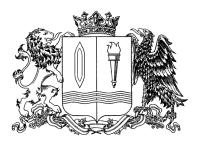 ДЕПАРТАМЕНТ ОБРАЗОВАНИЯ ИВАНОВСКОЙ ОБЛАСТИПРИКАЗот 24.01.2019 № 76-оДЕПАРТАМЕНТ ОБРАЗОВАНИЯ ИВАНОВСКОЙ ОБЛАСТИПРИКАЗот 24.01.2019 № 76-оДЕПАРТАМЕНТ ОБРАЗОВАНИЯ ИВАНОВСКОЙ ОБЛАСТИПРИКАЗот 24.01.2019 № 76-оПриложение 1 к приказу Департамента образования Ивановской областиот 24.01.2019 № 76-оДиректору __________________________________________________________________________________________________________________(наименование образовательной организации)______________________________________(ФИО руководителя)заявление.   Я, фамилияфамилияфамилияфамилияфамилияфамилияфамилияфамилияфамилияфамилияфамилияфамилияфамилияфамилияфамилияфамилияфамилияфамилияфамилияфамилияфамилияфамилияфамилияфамилияфамилияфамилияфамилияфамилияфамилияфамилияфамилияфамилияфамилияфамилияфамилияфамилияфамилияфамилияфамилияфамилияфамилияфамилияфамилияфамилияфамилияфамилияфамилияимяимяимяимяимяимяимяимяимяимяимяимяимяимяимяимяимяимяимяимяимяимяимяимяимяимяимяимяимяимяимяимяимяимяимяимяимяимяимяимяимяимяимяимяимяимяотчествоотчествоотчествоотчествоотчествоотчествоотчествоотчествоотчествоотчествоотчествоотчествоотчествоотчествоотчествоотчествоотчествоотчествоотчествоотчествоотчествоотчествоотчествоотчествоотчествоотчествоотчествоотчествоотчествоотчествоотчествоотчествоотчествоотчествоотчествоотчествоотчествоотчествоотчествоотчествоотчествоотчествоотчествоотчествоотчествоотчествоДата рождения:чч.мм.ггггПол:МужскойЖенскийНамСерияНомерНаименование предметаОтметка о выборе экзамена в форме ОГЭОтметка о выборе экзамена в форме ГВЭОтметка о выборе экзамена в форме ГВЭНаименование предметаОтметка о выборе экзамена в форме ОГЭписьменная формаустная формаРусский язык Сочинение    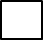  Изложение   Диктант       МатематикаФизикаХимияИнформатика и ИКТБиологияИсторияГеографияЛитератураОбществознаниеАнглийский языкНемецкий языкФранцузский языкИспанский языкПриложение 2 к приказу Департамента образования Ивановской областиот 24.01.2019 № 76-о Рег. №ФИО участника ГИА-9 (полностью)КлассДата подачи заявленияФорма экзаменовПредметы Предметы Предметы Предметы Предметы Предметы Предметы Предметы Предметы Предметы Предметы Предметы Предметы Предметы Подпись выпускникаРег. №ФИО участника ГИА-9 (полностью)КлассДата подачи заявленияФорма экзаменовРусский языкМатематикаФизикаХимияИнформатика и ИКТБиологияИсторияГеографияАнглийский языкНемецкий языкФранцузский языкОбществознаниеИспанский языкЛитератураПодпись выпускникаРег. №ФИО участника ГИА-9 (полностью)КлассДата подачи заявленияФорма экзаменов0102030405060708091011121318Подпись выпускникаОГЭГВЭОГЭГВЭОГЭГВЭОГЭГВЭОГЭГВЭОГЭГВЭОГЭГВЭПриложение 3 к приказу Департамента образования Ивановской областиот 24.01.2019 № 76-о 